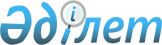 О бюджете сельского округа Косуйенки на 2023-2025 годыРешение Жанакорганского районного маслихата Кызылординской области от 29 декабря 2022 года № 346
      В соответствии с пунктом 2 статьи 9-1 кодекса Республики Казахстан "Бюджетный кодекса Республики Казахстан" и статьи 6 Закона Республики Казахстан "О местном государственном управлении и самоуправлении в Республике Казахстан" Жанакорганский районный маслихат РЕШИЛ:
      1. Утвердить бюджет сельского округа Косуйенки на 2023-2025 годы согласно приложениям 1, 2 и 3 соответственно в том числе на 2023 год в следующем обьеме:
      1) доходы – 132 191тысяч тенге, в том числе:
      налоговым поступлениям – 1 680 тысяч тенге;
      неналоговым поступлениям – 0;
      поступлениям от продажи основного капитала – 0;
      поступлениям трансфертов – 130 511 тысяч тенге;
      2) затраты – 132 191тысяч тенге;
      3) чистое бюджетное кредитование – 0;
      бюджетные кредиты – 0;
      погашение бюджетных кредитов – 0;
      4) сальдо по операциям с финансовыми активами – 0:
      приобретение финансовых активов – 0;
      поступления от продажи финансовых активов государства – 0;
      5) дефицит (профицит) бюджета – 0;
      6) финансирование дефицита (использование профицита) бюджета- 0.
      2. Объем субвенций за 2023 год передаваемый из районного бюджета в бюджет сельского округа 55 855тысяч тенге.
      3. Настоящее решение вводится в действие с 1 января 2023 года и подлежит официальному опубликованию. Бюджет сельского округа Косуйенки на 2023 год Бюджет сельского округа Косуйенки на 2024 год Бюджет сельского округа Косуйенки на 2025 год
					© 2012. РГП на ПХВ «Институт законодательства и правовой информации Республики Казахстан» Министерства юстиции Республики Казахстан
				
      Секретарь Жанакорганского районного маслихата 

Г.Сопбеков
Приложение 1 к решению
Жанакорганского районного маслихата
от 29 декабря 2022 года № 346
Категория
Категория
Категория
Категория
Сумма, тысяч тенге
Класс
Класс
Класс
Сумма, тысяч тенге
Подкласс
Подкласс
Сумма, тысяч тенге
I. ДОХОДЫ
132191,0
1
Налоговые поступления
1680,0
01
Подоходный налог
21,0
2
Подоходный налог
21,0
04
Налоги на собственность
1659,0
1
Hалоги на имущество
21,0
3
Земельный налог
166,0
4
Налог на транспортные средства
1439,0
5
Единый земельный налог
33,0
4
Поступление трансфертов
130511,0
02
Трансферты из вышестоящих органов государственного управления
130511,0
3
Трансферты из бюджетов городов районного значения, сел, поселков, сельских округов
130511,0
Функциональная группа
Функциональная группа
Функциональная группа
Функциональная группа
Сумма, тысяч тенге
Администратор бюджетных программ
Администратор бюджетных программ
Администратор бюджетных программ
Сумма, тысяч тенге
Программа
Программа
Сумма, тысяч тенге
Наименование
Сумма, тысяч тенге
II. ЗАТРАТЫ
132191,0
1
Государственные услуги общего характера
34 405,0
124
Аппарат акима города районного значения, села, поселка, сельского округа
34 405,0
001
Услуги по обеспечению деятельности акима города районного значения, села, поселка, сельского округа
34 405,0
6
Социальная помощь и социальное обеспечение
1 256,0
124
Аппарат акима города районного значения, села, поселка, сельского округа
1 256,0
003
Оказание социальной помощи нуждающимся гражданам на дому
1 256,0
7
Жилищно-коммунальное хозяйство
20 992,0
124
Аппарат акима города районного значения, села, поселка, сельского округа
20 992,0
008
Освещение улиц в населенных пунктах
16776,0
009
Обеспечение санитарии населенных пунктов
266,0
011
Благоустройство и озеленение населенных пунктов
3 950,0
8
Культура, спорт, туризм и информационное пространство
16801,0
124
Аппарат акима города районного значения, села, поселка, сельского округа
16530,0
006
Поддержка культурно-досуговой работы на местном уровне
16530,0
124
Аппарат акима города районного значения, села, поселка, сельского округа
271,0
028
Проведение физкультурно-оздравительных и спортивных мероприятии на местном уровне
271,0
12
Транспорт и коммуникации
58737,0
124
Аппарат акима города районного значения, села, поселка, сельского округа
58737,0
045
Капитальный и средний ремонт автомобильных дорог улиц населенных пунктов
58737,0
3. Чистое бюджетное кредитование
0
4. Остаток по операциям с финансовыми активами
0
5. Дефицит (профицит) бюджета
0
6. Финансирование дефицита (использование профицита) бюджета
0Приложение 2 к решению
Жанакорганского районного маслихата
от 29 декабря 2022 года № 346
Категория
Категория
Категория
Категория
Сумма, тысяч тенге
Класс
Класс
Класс
Сумма, тысяч тенге
Подкласс
Подкласс
Сумма, тысяч тенге
I. ДОХОДЫ
60412,0
1
Налоговые поступления
1 764,0
01
Подоходный налог 
22,0
2
Подоходный налог
22,0
04
Налоги на собственность
1595,0
1
Hалоги на имущество
22,0
3
Земельный налог
174,0
4
Налог на транспортные средства
1511,0
5
Единый земельный налог
35,0
4
Поступление трансфертов
58 648,0
02
Трансферты из вышестоящих органов государственного управления
58 648,0
3
Трансферты из бюджетов городов районного значения, сел, поселков, сельских округов
58 648,0
Функциональная группа
Функциональная группа
Функциональная группа
Функциональная группа
Сумма, тысяч тенге
Администратор бюджетных программ
Администратор бюджетных программ
Администратор бюджетных программ
Сумма, тысяч тенге
Программа
Программа
Сумма, тысяч тенге
Наименование
Сумма, тысяч тенге
II. ЗАТРАТЫ
60 412,0
1
Государственные услуги общего характера
36 125,0
124
Аппарат акима города районного значения, села, поселка, сельского округа
36 125,0
001
Услуги по обеспечению деятельности акима города районного значения, села, поселка, сельского округа
36 125,0
6
Социальная помощь и социальное обеспечение
1 319,0
124
Аппарат акима города районного значения, села, поселка, сельского округа
1 319,0
003
Оказание социальной помощи нуждающимся гражданам на дому
1 319,0
7
Жилищно-коммунальное хозяйство
5 326,0
124
Аппарат акима города районного значения, села, поселка, сельского округа
5 326,0
008
Освещение улиц в населенных пунктах
900,0
009
Обеспечение санитарии населенных пунктов
279,0
011
Благоустройство и озеленение населенных пунктов
4 147,0
8
Культура, спорт, туризм и информационное пространство
17 642,0
124
Аппарат акима города районного значения, села, поселка, сельского округа
17 357,0
006
Поддержка культурно-досуговой работы на местном уровне
17 357,0
124
Аппарат акима города районного значения, села, поселка, сельского округа
285,0
028
Проведение физкультурно- оздравительных и спортивных мероприятии на местном уровне
285,0
3. Чистое бюджетное кредитование
0
4. Остаток по операциям с финансовыми активами
0
5. Дефицит (профицит) бюджета
0
6. Финансирование дефицита (использование профицита) бюджета
0Приложение 3 к решению
Жанакорганского районного маслихата
от 29 декабря 2022 года № 346
Категория
Категория
Категория
Категория
Сумма, тысяч тенге
Класс
Класс
Класс
Сумма, тысяч тенге
Подкласс
Подкласс
Сумма, тысяч тенге
I. ДОХОДЫ
62 829,0
1
Налоговые поступления
1835,0
01
Подоходный налог
23,0
2
Подоходный налог
23,0
04
Налоги на собственность
1 659,0
1
Hалоги на имущество
23,0
3
Земельный налог
181,0
4
Налог на транспортные средства
1 419,0
5
Единый земельный налог
36,0
4
Поступление трансфертов
60 994,0
02
Трансферты из вышестоящих органов государственного управления
60 994,0
3
Трансферты из бюджетов городов районного значения, сел, поселков, сельских округов
60 994,0
Функциональная группа
Функциональная группа
Функциональная группа
Функциональная группа
Сумма, тысяч тенге
Администратор бюджетных программ
Администратор бюджетных программ
Администратор бюджетных программ
Сумма, тысяч тенге
Программа
Программа
Сумма, тысяч тенге
Наименование
Сумма, тысяч тенге
II. ЗАТРАТЫ
62 829,0
1
Государственные услуги общего характера
37 570,0
124
Аппарат акима города районного значения, села, поселка, сельского округа
37 570,0
001
Услуги по обеспечению деятельности акима города районного значения, села, поселка, сельского округа
37 570,0
6
Социальная помощь и социальное обеспечение
1 372,0
124
Аппарат акима города районного значения, села, поселка, сельского округа
1 372,0
003
Оказание социальной помощи нуждающимся гражданам на дому
1 372,0
7
Жилищно-коммунальное хозяйство
5 540,0
124
Аппарат акима города районного значения, села, поселка, сельского округа
5 540,0
008
Освещение улиц в населенных пунктах
936,0
009
Обеспечение санитарии населенных пунктов
290,0
011
Благоустройство и озеленение населенных пунктов
4 314,0
8
Культура, спорт, туризм и информационное пространство
18 347,0
124
Аппарат акима города районного значения, села, поселка, сельского округа
18 051,0
006
Поддержка культурно-досуговой работы на местном уровне
18 051,0
124
Аппарат акима города районного значения, села, поселка, сельского округа
296,0
028
Проведение физкультурно-оздравительных и спортивных мероприятии на местном уровне
296,0
3. Чистое бюджетное кредитование
0
4. Остаток по операциям с финансовыми активами
0
5. Дефицит (профицит) бюджета
0
6. Финансирование дефицита (использование профицита) бюджета
0